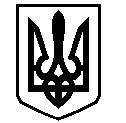 У К Р А Ї Н АВАСИЛІВСЬКА МІСЬКА РАДАЗАПОРІЗЬКОЇ ОБЛАСТІсьомого скликаннясорок сьома (позачергова)  сесіяР  І  Ш  Е  Н  Н  Я 10 жовтня  2019                                                                                                             № 27Про надання дозволу на розробку проекту землеустрою щодо відведення земельної ділянки для будівництва індивідуального гаражу в м. Василівка, вул. Театральна, біля будинку № 2 Хамраєву А.Ю.	Керуючись ст.26  Закону України «Про місцеве самоврядування в Україні»,  ст.ст.12,40,116,118,121,122 Земельного кодексу України,  Законами України «Про внесення змін до деяких законодавчих актів України  щодо розмежування земель державної та комунальної власності», «Про державний земельний кадастр», «Про землеустрій», розглянувши заяву Хамраєва Альберта Юрійовича, що мешкає в м. Василівка, вул. Залізнична 73, про надання йому дозволу на складання проекту землеустрою щодо відведення земельної ділянки для індивідуального гаражного будівництва в м. Василівка, вул. Театральна, біля будинку № 2, посвідчення учасника бойових дій  серії УБД № 189038 від 25 квітня 2017 року,  Василівська міська радаВ И Р І Ш И Л А :1.Надати Хамраєву Альберту Юрійовичу дозвіл на складання  проекту землеустрою що відведення  у власність земельної ділянки із земель житлової та громадської забудови, орієнтовною площею 0,0024 га для  будівництва індивідуального гаражу в м. Василівка, вул. Театральна, біля будинку № 2.2. Зобов’язати Хамраєва Альберта Юрійовича в шестимісячний термін замовити та подати на затвердження проект землеустрою щодо відведення земельної ділянки зазначений в пункті 1 цього рішення.	3. Контроль за виконанням цього рішення покласти на постійну комісію міської ради з питань земельних відносин та земельного кадастру, благоустрою міста та забезпечення екологічної безпеки життєдіяльності населення.Міський голова                                                                                                     Л.М. Цибульняк